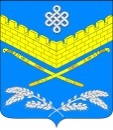 АДМИНИСТРАЦИЯИВАНОВСКОГО СЕЛЬСКОГО ПОСЕЛЕНИЯКРАСНОАРМЕЙСКОГО РАЙОНАРАСПОРЯЖЕНИЕ«29» декабря 2022 года                                                                          № 80станица ИвановскаяО проведении мероприятий по оценке вреда, который может быть причинен субъектам персональных данных в случае нарушения требований федерального законодательства по защите персональных данныхВ целях обеспечения безопасности персональных данных в администрации Ивановского сельского поселения Красноармейского района, во исполнение требований Федерального закона от 27 июля 2006 года № 152-ФЗ «О персональных данных» и приказа Роскомнадзора от 27 октября 2022 года    № 178 «Об утверждении Требований к оценке вреда, который может быть причинен субъектам персональных данных в случае нарушения Федерального закона «О персональных данных»: Создать комиссию по оценке вреда, который может быть причинен субъектам персональных данных в случае нарушения требований федерального законодательства по защите персональных данных (далее – комиссия) (приложение). Комиссии провести оценку вреда, который может быть причинен субъектам персональных данных в случае нарушения требований федерального законодательства по защите персональных данных и по результатам составить акт. Контроль за выполнением настоящего распоряжения возложить на заместителя главы Ивановского сельского поселения Красноармейского района Артюх И.Н. Настоящее распоряжение вступает в силу со дня его подписания.ГлаваИвановского сельского поселенияКрасноармейского района                                                              А.А. ПомеляйкоПриложениеУТВЕРЖДЕНраспоряжением администрацииИвановского сельского поселенияКрасноармейского районаот 29.12.2022 года № 80СОСТАВкомиссии по оценке вреда, который может быть причинен субъектам персональных данных в случае нарушения требований федерального законодательства по защите персональных данныхГлаваИвановского сельского поселенияКрасноармейского района                                                                 А.А. ПомеляйкоЛИСТ СОГЛАСОВАНИЯпроекта распоряжения администрации Ивановского сельского поселения Красноармейского района от «29» декабря 2022 года № 80«Об утверждении Политики администрацииИвановского сельского поселения Красноармейского районав отношении обработки персональных данных»Артюх Иван Николаевич- заместитель главы Ивановского сельского поселения, председатель комиссии;Дондук Елена Александровна- начальник общего отдела администрации, секретарь комиссии;Члены комиссии:Белик Наталия Владимировна- начальник финансового отдела, главный бухгалтер администрации;Малеванная Наталья Ивановна- ведущий специалист общего отделаЕсаян Сашик Гарунович- ведущий специалист общего отдела (юрист)Проект подготовил и внес:Ведущий специалист общего отдела(юрист) администрации Ивановского сельского поселенияКрасноармейского района          С.Г. ЕсаянПроект согласован:Заместитель главыИвановского сельского поселенияКрасноармейского района       И.Н. АртюхНачальникобщего отдела администрации Ивановского сельского поселенияКрасноармейского района       Е.А. Дондук